RESUME 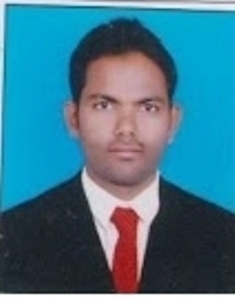 RAMESH PALLE				E-mail: ramspalle5450@gmail.com						Mob: 9701685450					Objective:Intend to build a career with leading corporate of hi-tech environment with committed and dedicated people, which will help me to explore myself fully and realize my potential. Willing to work in a challenge & creative environment to improve my self –esteem.Education:Computer Skills:PGDCA, MS Office, Introduction to Translation NTMHobbies:Reading BooksWatching NewsBrowsing, Translation different types of thingsStrengths:Hard workInterested in learning new technologiesHonest, Committed and dedicated towardsWork Posses excellent analyticalExeperience: 2 years in college and 2 years in schools, Translation knowledge texts since 2014 from English to Telugu.Personal Profile:Name					: 		RAMESH PALLEFather Name				: 		BALARAJUDate of Birth				:		20-06-1983Sex					: 		MaleMarital status				: 		MarriedLanguages known			: 		Telugu, Hindi &EnglishNationality				: 		Indian Permanent Address			:  		H No 4-64Post Mupparam		         					 Mdl Dharmasagar		         					Dist Warangal		          					Andhra Pradesh 506142Declaration:I hereby declare that the information furnished above is true to the best of my knowledge.Date:04/04/2015						(RAMESH PALLE)Place:  COURSEINSTITUTEPERCENTAGEPG [M.Sc Engg.Physics & Instrumentation]UPGC Godavarikhani, Karimnagar70.45B.Ed [Physical Sciences]L.B.College,69.07DEGREE [B.Sc (MPC)] ,64.27INTERMEDIATE [MPC]Vidyanikethan Jr College,Warangal59SSCZPSS Narayanagiri,Warangal78.16